 ALLEGATO A/3 - OPERATORE SOCIO-ASSISTENZIALE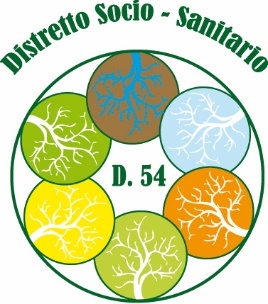 SELEZIONE PER SOLI TITOLI FINALIZZATA ALLA FORMAZIONE DI UNA GRADUATORIA DA UTILIZZARE, AI FINI DELL’ASSUNZIONE DI PERSONALE A TEMPO DETERMINATO ED A TEMPO PARZIALE, PER LA REALIZZAZIONE DELLE AZIONI PROGETTUALI FINANZIATE CON FONDI COMUNITARI, NAZIONALI E REGIONALI PER LO SVOLGIMENTO DI INTERVENTI SOCIO-ASSISTENZIALI NELL’AMBITO TERRITORIALE DEL DISTRETTO SOCIO-SANITARIO D54.Il/La sottoscritto/aCHIEDEdi  essere  ammesso/a a partecipare  alla selezione sopraindicata in oggetto:A tal fine dichiara, sotto la propria personale responsabilità, consapevole delle sanzioni penali di cui all’art. 76 D.P.R. n. 445/2000 per le ipotesi di falsità in atti e di dichiarazioni mendaci, quanto segue: di aver raggiunto la maggiore etàdi essere cittadino/a (barrare la casella interessata) □ italiano/a; □ di altro Paese dell’Unione Europea, (specificare) _______________________________; □ di altro Paese non appartenente all’Unione Europea, (specificare) ________________________________________________________________________ e di essere: □ titolare del permesso di soggiorno CE per soggiornanti di lungo periodo; □ titolare dello status di rifugiato; □ titolare dello status di protezione sussidiaria; □ di conoscere adeguatamente la lingua italiana scritta e parlata; di godere dei diritti civili e politici e di essere iscritto/a nelle liste elettorali del Comune di _______________________________________ prov. ______;di essere / non essere iscritto/a nelle liste elettorali per il seguente motivo: di essere fisicamente idoneo/a all'impiego; di non avere riportato condanne penali, anche con sentenza non passata in giudicato, per i reati previsti nel Capo I, Titolo II, Libro II del Codice Penale;di non essere sottoposto a misure restrittive della libertà personale; di non essere stato destituito o dispensato dall'impiego presso una Pubblica Amministrazione per persistente insufficiente rendimento;  di non essere stato dichiarato decaduto da un impiego pubblico, ai sensi dell'articolo 127, primo comma, lettera d), del Testo unico delle disposizioni concernenti lo Statuto degli impiegati civili dello Stato, approvato con D.P.R. 10 gennaio 1957, n. 3;  di non aver subito un licenziamento disciplinare o un licenziamento per giusta causa dall’impiego presso una pubblica amministrazione; di essere in posizione regolare nei riguardi degli obblighi militari (per i soli candidati di sesso maschile nati entro il 31/12/1985);di possedere il seguente titolo di studio: ___________________________ conseguito nell’anno___________ presso_ __________________________________votazione__________;di essere in possesso dei seguenti titoli di preferenza e di precedenza ai sensi dell’art. 5 del D.P.R. n. 487/1994 e ss.mm.ii.:_________________________________________di autorizzare il Distretto Socio – Sanitario D 54 - Comune capofila di Castelvetrano al trattamento dei dati personali ai sensi D.Lgs. n. 101/2018 e ss.mm.ii., per quanto necessario all’espletamento della procedura concorsuale. di conoscere nozioni elementari di lingua inglese; di conoscere le tecnologie informatiche maggiormente diffuse (applicativi dei programmi informatici più diffusi); essere in possesso della patente di guida "B" o superiore ________;Il/La sottoscritto/a ALLEGA: la ricevuta del versamento scansionata della tassa di selezione di € 10,00;la fotocopia fronte-retro scansionata di un documento di identità in corso di validità;la fotocopia completa scansionata del permesso di soggiorno o carta di soggiorno permanente in corso di validità (solo per i cittadini extra Unione Europea);Scheda di autovalutazione scansionata dei titoli di studio e dei titoli di servizio, conforme all’ allegato B/3  al bando di selezione, comprensiva del relativo punteggio;Curriculum Professionale in forma libera. Luogo e data ____________ Firma                                            __________________________________ (non soggetta ad autentica ai sensi dell'art. 39 del DPR 445/2000)CognomeCognomeCognomeCognomeCognomeCognomeNomeNomeNomeNomeNomeNomeCodice FiscaleCodice FiscaleCodice FiscaleCodice FiscaleCodice FiscaleCodice FiscaleNato/a aNato/a aNato/a aProv.Prov.Prov.IlResidente inResidente inResidente inResidente inResidente inResidente inResidente inProv.ViaViaVian°C.A.P.Telefono/Cell.Telefono/Cell.Telefono/Cell.Telefono/Cell.MailMailPecPec